“你应当按照天命而遵循正路”这一节经文的意思是什么？الكلام على قوله عز وجل : ( فَاسْتَقِمْ كَمَا أُمِرْتَ( [باللغة الصينية ]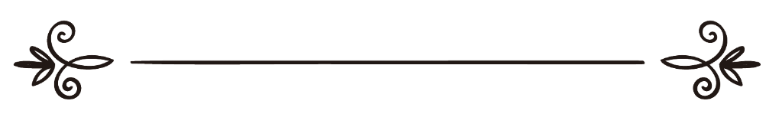 来源：伊斯兰问答网站مصدر : موقع الإسلام سؤال وجواب编审: 伊斯兰之家中文小组مراجعة: فريق اللغة الصينية بموقع دار الإسلام“你应当按照天命而遵循正路”这一节经文的意思是什么？问：真主说：“你应当按照天命而遵循正路”，这一节经文的故事是什么？答：一切赞颂，全归真主。真主对他的先知（愿主福安之）说：“你应当按照天命而遵循正路，与你一起悔过的人，也当遵循正路。你们不要过分，他确是明察你们的行为的。”（11:112）伊本·哲利勒（愿主怜悯之）说：“真主对他的先知穆罕默德（愿主福安之）说：穆罕默德，你要遵循你的主宰的命令、以及你奉命传达的宗教，按照你所奉的命令召人信仰它，谁如果和你一起服从真主，悖逆真主之后履行真主的命令，你们不要认为他的事情是被禁止的，你们的主宰知道他们所做的一切工作，服从真主的善功和违抗真主命令的罪恶，真主全部一清二楚，没有任何的隐藏，真主洞悉一切，你们当敬畏真主，人们啊，真主明察你们违背他的命令的一切行为，他知道你们的所作所为，他是明察你们的。”《泰百利经注》(15 / 499)。伊本·凯希尔（愿主怜悯之）说：“真主命令他的使者和有正信的仆人们，要坚定不移、循规蹈矩，持之以恒，这是最大的援助，可以战胜敌人和克制对手，真主禁止过分，即便是多神教徒也会因此而灭亡，真主告诉我们他是明察仆人的一切行为的，不会疏忽任何事情，对他来说没有任何秘密。”《伊本·凯希尔经注》。(4 / 354)。真主叙述了幸福的人的情况和不幸的人的情况之后，对他的先知（愿主福安之）说：“你对这等人所崇拜的（偶像），不要怀疑，他们只像他们的祖先那样崇拜，我必定要把他们的份儿完全无缺地赏赐他们。我确已把经典赏赐穆萨，但人们对那部经典有分歧；假若没有一句话从你的主预先发出，他们必受裁判。他们对于它确是在使人不安的怀疑之中。你的主必使每个人都得享受自己行为的完全的报酬，他确是彻知他们的行为的。”（11:109--111）谢赫赛尔迪（愿主怜悯之）说：“真主叙述了两伙人的情况之后，叙述了那些偶像崇拜者的悖逆行为，那些在经典中分歧的人没有遵循正道，所以四分五裂，各自为政，“真主命令他的先知穆罕默德（愿主福安之）、以及与他一道的信士们，要按照天命而遵循正路，踏上真主规定的教法的正路，相信真主告诉他们的正确的信条，不可偏左或者偏右，循规蹈矩，持之以恒，不要过分，不可超越真主规定的正道。”《赛尔迪经注》（第390）。我们并不知道这一节经文有降示的特定原因，但上下文表明这一节经文是叙述了幸福之人和不幸之人的情况之后的一个分支，叙述了多神教徒以及在经典中分歧的那些人的情况之后，指导先知（愿主福安之）与他一起的信士们要遵循正道，不能走邪路，不可超越法度和过分，因此出现了一个连接虚词。综上所述：高贵的先知啊，你已经知道了幸福的人的情况和不幸的人的情况，我告诉了你多神教徒的情况、以及在经典中分歧的人的情况，我告诉你，每一个人将要接受自己工作的报酬或者惩罚，你和与你一起的信士们必须要遵循真理的端庄大道，按照真主的命令，坚持不懈，持之以恒，不可过分，也不可怠慢，在你们的所有行为和言语中必须要保持公正与中正，你们不要成为明证来临之后四分五裂和分歧的那些人，以便你们成为幸福的人，不要成为不幸的人。一个人来到先知（愿主福安之）的跟前，他说：“真主的使者啊，请你告诉我伊斯兰的一件事情，我在你之后不会向任何人询问。”先知（愿主福安之）说：“你说：我信仰真主，然后遵循正道。”伊玛目艾哈迈德（14991段）和提尔密集（2410段）辑录，谢赫艾利巴尼在《提尔密集圣训实录》中认为这是正确的圣训。真主至知！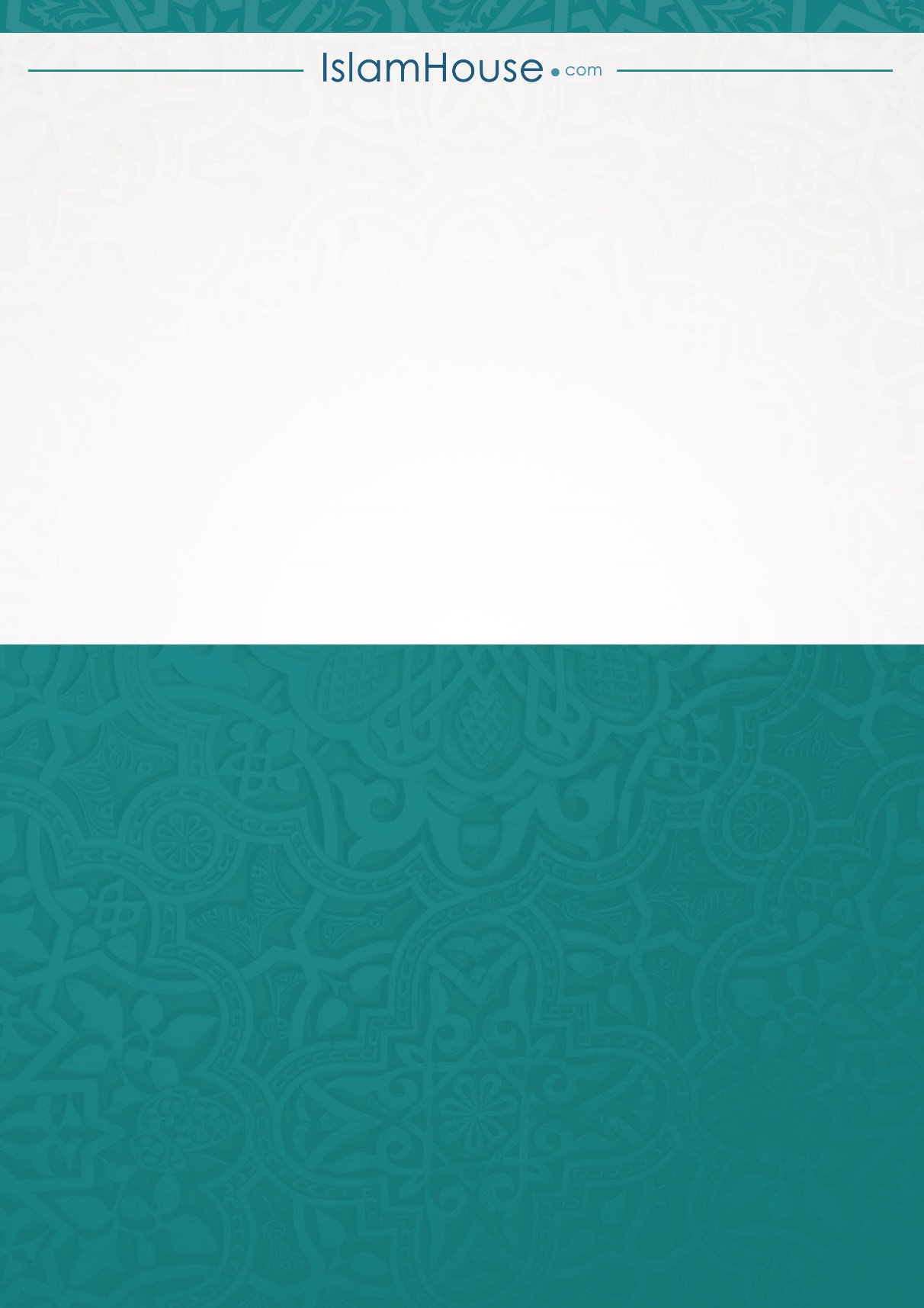 